CSPT Travel Awards Application Instructions: 2022The CSPT Conference Travel Award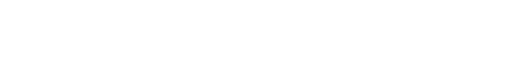 Purpose – To provide financial support for costs associated with attending CSPT 2022 in Montreal for trainees who will be delivering a poster or oral presentation at the conference. 
Amount – A maximum of $400 dollars will be awarded per travel award. 
Number of awards - Four awards will be available. 
Eligibility Requirements Submission of a 1st author abstract for CSPT Montreal 2022 by the abstract deadline, June 15th, 2022. Must be a CSPT trainee member in good standing at the time of application.Trainees1 that apply for CSPT membership at the time of their abstract submission are eligible. Trainees residing in the Conference host city Montreal or immediate vicinity are NOT eligible. 
AdjudicationAwards will be based on the peer-review and ranking of submitted abstracts. 
Award Notification and DisbursementSuccessful Applicants will be notified in July.Funds will be disbursed after the completion of the CSPT 2022 meeting upon receipt of a completed travel claim form. Please refer to the CSPT Travel Claim Policy for a description of allowable expenses.  1Eligible Trainee Members include undergraduate members, graduate student members and postdoctoral fellows (within 5 years of PHD completion) and medical residents or clinical fellows that hold a CSPT Membership CSPT Travel Awards Application Form: 2022How to ApplyComplete the following Travel Awards Application Form and email it together with your proof of Abstract Submission to info@pharmacologycanada.org no later than 11:59 PM ET June 15, 2022.Applicant Name:	Supervisor Name: 	CSPT Meeting: 	2022 Joint Meeting with the Safety Pharmacology SocietyMeeting Date: 	September 11–14, 2022 Montreal, QuebecAbstract Title: 		 Applicant Signature: ________________________________________ 	Date: ____________________Supervisor Signature: ________________________________________ 	Date: ____________________